Recognition of Prior Learning Report Form 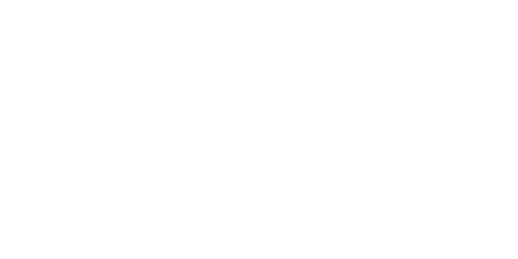 1: Details2. External Courses Completed3. Requested Modules to be exempted:4. Summary of Content5. Modules to be exempted6. Justification7. Programme Leader Report8. Signature_________________________________________________ (Programme Leader)_________________________________________________ (College Registrar)______________ (Date)Student ID Number(If applicable)Student NameProgramme of study claiming credit for